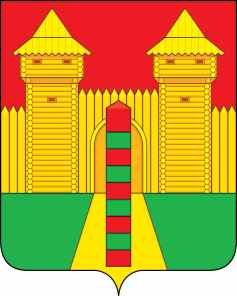 АДМИНИСТРАЦИЯ  МУНИЦИПАЛЬНОГО  ОБРАЗОВАНИЯ «ШУМЯЧСКИЙ  РАЙОН» СМОЛЕНСКОЙ  ОБЛАСТИРАСПОРЯЖЕНИЕот 27.10.2021г. № 388-р           п. Шумячи       В соответствии со ст.28 Устава муниципального образования «Шумячский район» Смоленской области, на основании распоряжения Администрации муниципального образования «Шумячский район» Смоленской области от 21.10.2021г. № 371-р «О приеме в собственность муниципального образования «Шумячский район» Смоленской области объекта, относящегося к государственной собственности Смоленской области»         Утвердить прилагаемый акт о закреплении за Муниципальным бюджетным общеобразовательным учреждением «Первомайская средняя школа» объекта на праве оперативного управления от 27.10.2021г.Глава муниципального образования«Шумячский район» Смоленской области                                              А.Н. ВасильевОб утверждении акта о закреплении за Муниципальным бюджетным общеобразовательным учреждением «Первомайская средняя школа» объекта на праве оперативного управления